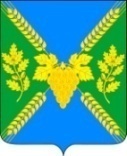 СОВЕТМОЛДАВАНСКОГО СЕЛЬСКОГО ПОСЕЛЕНИЯКРЫМСКОГО РАЙОНАРЕШЕНИЕот   21 марта 2016 года                                                                                  №  79село МолдаванскоеОб обнародовании проекта устава Молдаванского сельского поселения  Крымского района, назначении даты проведения публичных слушаний, создании оргкомитета по проведению публичных слушаний,  установлении  порядка учета и  участия граждан  в обсуждении проекта устава Молдаванского сельского поселения Крымского районаВ соответствии со ст.ст.28,44 Федерального Закона от 6 октября 2003 года № 131-ФЗ «Об общих принципах местного самоуправления в Российской Федерации»,  Совет Молдаванского сельского поселения Крымского района, р е ш и л:Обнародовать проект устава Молдаванского сельского поселенияКрымского района, внесенный главой Молдаванского сельского поселения Крымского района (приложение № 1).Утвердить порядок учета предложений и участия граждан вобсуждении проекта устава  Молдаванского сельского поселения Крымского района (приложение № 2).Создать рабочую группу по учету предложений по проекту устава Молдаванского сельского поселения Крымского района (приложение  № 3).Назначить проведение публичных слушаний по теме «Рассмотрениепроекта устава Молдаванского сельского поселения Крымского района» на 04 апреля 2016 года в 15-00 часов в зале заседания администрации Молдаванского сельского поселения Крымского района, по адресу: село Молдаванское улица Ленина № 11а.Создать оргкомитет по проведению публичных слушаний по теме«Рассмотрение проекта устава Молдаванского сельского поселения Крымского района» и утвердить его состав (приложение № 4).Настоящее решение вступает в силу со дня его обнародования. Председатель Совета Молдаванского сельского поселенияКрымского района	                                                                 Г.А.Буланович     			                                                                                                           Приложение № 2                                                                                      к  решению Совета                                                                      Молдаванского сельского  поселения                                                                                                      Крымского района                                                                                от  21 марта  2016 года № 79ПОРЯДОКучета предложений и участия граждан в обсуждении  проекта Устава Молдаванского сельского поселения Крымского района1.  Население Молдаванского сельского поселения Крымского района с момента    опубликования (обнародования) проекта изменений и дополнений в  устав Молдаванского сельского поселения Крымского района вправе  участвовать в его обсуждении в следующих формах:1) проведение собраний граждан по месту жительства,   	2) массового обсуждения проекта изменений и дополнений в  устав  Молдаванского сельского поселения Крымского района в порядке, предусмотренном  настоящим Порядком;   	3) проведение публичных слушаний по проекту изменений и дополнений в устав на 2016 год Молдаванского сельского поселения Крымского района;   	4) в иных формах, не противоречащих действующему  законодательству.2.  Предложения о дополнениях и (или) изменениях по опубликованному проекту изменений и дополнений в устав  Молдаванского сельского поселения Крымского района (далее – предложения),    выдвинутые населением на публичных слушаниях, указываются в итоговом документе  публичных слушаний, который передается в рабочую группу по учету предложений по   проекту изменений и дополнений в устав  Молдаванского сельского поселения  Крымского района  (далее – рабочая группа).3.  Предложения населения к опубликованному (обнародованному) проекту изменений и дополнений в устав Молдаванского сельского поселения Крымского района   могут вноситься в рабочую группу со дня ее создания, но не позднее, чем за пять дней  до дня рассмотрения Советом вопроса  о принятии устава Молдаванского сельского поселения Крымского района.4.  Внесенные предложения регистрируются рабочей группой.5.Предложения должны соответствовать Конституции РФ, требованиям Федерального    закона от 6 октября 2003 года № 131-ФЗ «Об общих принципах местного самоуправления в Российской Федерации», федеральному законодательству, законодательству    Краснодарского края.6. Предложения должны  соответствовать следующим требованиям:21) должны обеспечивать однозначное толкование положений проекта изменений и дополнений в  устав  Молдаванского сельского поселения Крымского района;      	2) не допускать противоречие либо несогласованность с иными положениями устава  Молдаванского сельского поселения Крымского района.7. Предложения, внесенные с нарушением требований и сроков, предусмотренных    настоящим Порядком, по решению рабочей группы могут быть оставлены без   рассмотрения.8. По итогам изучения, анализа и обобщения внесенных предложений рабочая группа    составляет заключение.9.Заключение рабочей группы на внесенные предложения должно содержать следующие    предложения;       	1) общее количество поступивших предложений;     	2) количество поступивших предложений, оставленных в соответствии с настоящим    Порядком без рассмотрения;       	3) отклоненные предложения ввиду несоответствия требованиям, предъявляемым     настоящим Порядком;      	4) предложения, рекомендуемые рабочей группой к отклонению;      	5) предложения, рекомендуемые рабочей группой для внесения в текст проекта изменений и дополнений в  устав Молдаванского сельского поселения Крымского района.10.Рабочая группа представляет в Совет  Молдаванского сельского поселения Крымского      района свое заключение и материалы деятельности рабочей группы с приложением     всех поступивших предложений.11.Перед решением вопроса о принятии (включении в текст проекта изменений и дополнений в устав Молдаванского  сельского поселения Крымского района или отклонении предложений) Совета     Молдаванского сельского поселения Крымского района в соответствии с  Регламентом заслушивает доклад председателя  Совета     Молдаванского сельского поселения Крымского района либо уполномоченного члена      рабочей группы о деятельности рабочей группы.12.Итоги рассмотрения поступивших предложений с обязательным содержанием принятых (включенных в устав Молдаванского сельского поселения Крымского района) предложений подлежат  опубликованию (обнародованию).                                                                                                       Приложение № 3                                                                                  к решению Совета                                                                 Молдаванского сельского  поселения                                                                                                 Крымского района                                                                                 от  21 марта 2016 года № 79Рабочая группапо учету предложений по проекту   Устава Молдаванского сельского поселения Крымского района1. Мироненко М.А   – заместитель главы администрации Молдаванского                                       сельского поселения Крымского района 2. Петря А.В.             – ведущий специалист  администрации Молдаванского                                       сельского поселения Крымского района3. Буланович Г.А.     - председатель Совета Молдаванского сельского                                      поселения Крымского районаОргкомитетпо проведению публичных слушаний по теме « Рассмотрение проекта Устава Молдаванского сельского поселения Крымского района »Приложение № 4к решению Совета Молдаванского сельского  поселения Крымского районаот  21 марта 2016г  № 79Улановский Александр Виталиевич - председатель оргкомитета, глава Молдаванского сельского поселения Крымского района  Буланович ГалинаАндреевна-заместитель председателя оргкомитета, председатель Совета Молдаванского  сельского поселения Крымского районаПупач Людмила Евгеньевна-ведущий специалист  администрации Молдаванского сельского поселения Крымского района Петря АнжелаВасильевна-секретарь оргкомитета, ведущий специалист  администрации Молдаванского сельского поселения Крымского районаЧлены оргкомитета:Волкова Елена Сергеевна- депутат Совета Молдаванского  сельского поселения Крымского районаТерзопуло Эльпида Николаевна- депутат Совета Молдаванского  сельского поселения Крымского района Агафонов Алеша Лазаревич- депутат Совета Молдаванского сельского поселения Крымского района